PROYECTO DE ORDEN DEL DÍA RevisADOpreparado por la Oficina de la UniónDescargo de responsabilidad:  el presente documento no constituye un documento de política u orientación de la UPOV	Apertura de la reunión	Aprobación del orden del día	Ponencias sobre los temas siguientes:a)	los acuerdos de cooperación vigentes en materia de examen DHE y los resultados de la encuesta del TC sobre cooperación en materia de examen DHE (Oficina de la Unión y presidente del TC);b)	los sistemas de control de calidad existentes en los miembros de la Unión (miembros del WG-ISC);c)	los elementos fundamentales de las notas explicativas acerca de la novedad y la función de la base de datos PLUTO (Oficina de la Unión);d)	ejemplos de la aplicación de las disposiciones relativas a la novedad (miembros del WG-ISC);e)	los elementos fundamentales de las notas explicativas acerca de la prioridad (Oficina de la Unión);f)	experiencias en la aplicación de las disposiciones relativas a la prioridad, incluida la determinación de la fecha de la primera solicitud (miembros del WG-ISC);  yg)	medios que permitan reconocer mutuamente documentos (miembros del WG-ISC).	Próximos pasos (documento UPOV/WG-ISC/3/2)	Fecha y programa de la siguiente reunión[Fin del documento]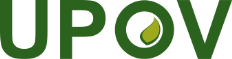 SUnión Internacional para la Protección de las Obtenciones Vegetales (UPOV)Grupo de trabajo sobre un posible sistema internacional de cooperaciónTercera reunión
Ginebra, 24 de octubre de 2017UPOV/WG-ISC/3/1 Rev.Original:  InglésFecha:  6 de octubre de 2017